02 de outubro: Dia do Anjo da Guarda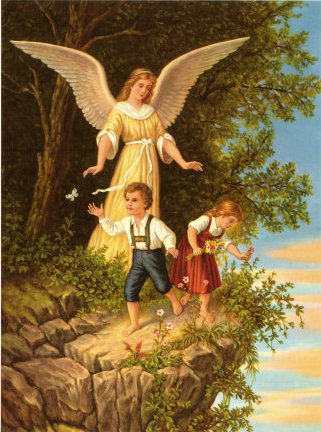 Acreditamos, com a Igreja, que no dia do batismo, cada cristão é confiado a um anjo que o acompanha e o guarda em sua caminhada para Deus, iluminando-o e inspirando-o. Quem de nós não aprendeu, desde pequeno, aquela oração ao Santo Anjo da Guarda:”Ó santo Anjo da minha guarda, se a ti me confiou a piedade divina, sempre me rege, me guarde, me governe, me ilumine, Amém. Na Liturgia da Festa dos Santos Anjos da Guarda, a Igreja implora a sua proteção: ”Ó Deus, que na vossa misteriosa providência mandai os vossos anjos para guardar-nos, concedei que nos defendam de todos os perigos e gozemos eternamente do seu convívio.” (Oração do dia).”Acolhei, ó Deus, as nossas oferendas em honra dos santos anjos e fazei que, velando sempre ao nosso lado, nos guardem dos perigos desta vida e nos levem à vida eterna. (Oração sobre as oferendas). ”Ó Deus, que alimentais com tão grande sacramento a nossa peregrinação para a vida eterna, guiai-nos por meio dos vossos anjos, no caminho da salvação e da paz.” (Oração depois da Comunhão).A Igreja reza conforme ela crê (Lex orandi, lex credendi). Pelas orações acima, oficiais em nossa liturgia, vemos que a Igreja não tem dúvida sobre a existência e ação dos anjos. Quem negar isto se põe, voluntariamente, fora dos ensinamentos e da fé da Igreja, e deixa de ser plenamente católico. Embora o Magistério da Igreja não tenha definido como dogma de fé a tutela dos anjos sobre os homens, alguns santos doutores da Igreja afirmaram a mesma concepção judaica de que o povo de Deus, as dioceses, as nações, etc., e cada pessoa tem um anjo protetor particular. Não há porque não aceitar tal concepção. São Basílio Magno (330-369) afirmou que ”cada fiel é ladeado por um anjo como protetor e pastor para conduzi-lo à vida” (Eun. 3,1).Na Festa do Anjo da Guarda (2 de outubro), a Igreja põe diante dos nossos olhos o texto do Êxodo que diz:”Assim diz o Senhor: Vou enviar um anjo que vá à tua frente, que te guarde pelo caminho e te conduza ao lugar que te preparei. Respeita-o e ouve a sua voz. Não lhe sejas rebelde, porque não suportará as vossas transgressões e nele está o meu nome. Se ouvires a sua voz e fizeres tudo o que eu disser, serei inimigo dos teus inimigos e adversário dos teus adversários. O meu anjo irá à tua frente e te conduzirá à terra dos amorreus, dos hititas, dos ferezeus, dos cananeus, dos hebreus e dos jebuzeus, e eu os exterminareis. (Ex 23,20-23).